Задания  для 8 класса на 15.04.2020ФИЗИЧЕСКАЯ КУЛЬТУРАОценка физической активности БИОЛОГИЯКонтрольная работа по теме: «Нервная система»ФИ_____________________________ Класс________ Дата__________Часть 1.             1. 	Что включает в себя центральная нервная система? А) головной мозг;      Б) спинной мозг;      В) нервные ганглии;      Г) исполнительные нервы.2. 	Роль нервной системы в жизни человека:А) восприятие, обработка и хранение информации;     Б) согласование работы органов и систем органов;В) приспособление человека к природной среде;          Г) все ответы верны.3. 	Какие нервные центры находятся в сером веществе спинного мозга?А) головного мозга;   		 	Б) парасимпатического отдела;    В) симпатического отдела;		Г) симпатического ствола.4. 	Из скольких отделов состоит нервная система?А) двух;    Б) трех;     В) одного;    Г) четырех.5. 	Чем характеризуется вегетативный отдел нервной системы? А) действует независимо от воли человека;   		 Б) контролируется сознанием;В) управляет движениями человека;         		 Г) регулирует работу желез.6. 	Функция соматического отдела нервной системы:А) регулирует обменные процессы;      	Б) регулирует работу органов;       В) управляет мышцами;			Г) обеспечивает произвольные действия.7. 	Что такое рефлекс?А) нервный импульс;      			Б) нервное окончание;        В) ответ на внешнее раздражение;		Г) нервное возбуждение.8. 	Что входит в периферическую нервную систему?А) головной мозг;       Б) нервные узлы;       В) нейроны;       Г) нервы.9. 	Гипоталамус - это:А) отдел продолговатого мозга;        		Б) отдел промежуточного мозга;         В) задняя часть спинного мозга;		Г) часть гипофиза.10. 	Симпатический и парасимпатический подотделы относятся к:А) центральной нервной системе;      	Б) вегетативной нервной системе;         В) периферической;			Г) соматической.11. 	Назовите функции спинного мозга:А) выработка безусловных рефлексов;     	Б) регуляция телодвижений;          В) контроль за работой органов;         		Г) проведение нервных импульсов в головной мозг;  Д) выработка условных рефлексов;           	 Е) получение информации об изменениях среды.12. 	Функция мозжечка:А) управление дыханием;        		Б) обеспечение равновесия и четкой координации движений;В) регуляция работы внутренних органов;           Г) связь с другими отделами мозга.13. 	Какие функции выполняют средний и промежуточный мозг?А) поддерживают гомеостаз;          		Б) управляют сложными рефлексами;         	В) контролируют обмен веществ;          	Г) все ответы верны.14. 	Из чего состоит промежуточный мозг?А) гипофиза;       Б) зрительных бугров;        В) гипоталамуса;          Г) таламуса и гипоталамуса.15.	 Перечислите основные процессы в работе головного мозга, которые отличают человека от животных:А) мышление;         	Б) сознание;      	В) речь;   	    	Г) память;       Д) ощущение;     	 Е) восприятие;   	Ж) воображение;         З) труд.Часть 2.      Дополните данные предложения.1. 	От центральной нервной системы ко всем органам нашего тела отходят … 
2. 	Ответная реакция организма на раздражение рецепторов, осуществляемая при участии нервной системы, называется … 3. 	Нейроны, передающие в мозг нервные импульсы от органов чувств и внутренних органов, называются …
4. 	Нейроны, передающие нервные импульсы от мозга к мышцам и железам  ....5. 	Определенный участок коры больших полушарий, осуществляющий анализ и синтез полученной информации ...6. 	Отдел мозга, регулирующий дыхание, пищеварение, сердечную деятельность, защитные рефлексы (кашель, чихание, рвота), жевание, глотание...7. 	Путь, по которому проводятся нервные импульсы при осуществлении рефлекса, называют … 
8. 	На передней и задней сторонах спинной мозг имеет …, делящие его на правую и левую половины.
9. 	В центре спинного мозга проходит …, заполненный спинномозговой жидкостью.10. 	Отдел мозга, регулирующий дыхание, пищеварение, сердечную деятельность, защитные рефлексы (кашель, чихание, рвота), жевание, глотание...11. 	Равновесие тела, координацию движений регулирует …12. 	Процессы мышления, поведение, память, речь регулирует ….13. 	Часть периферической нервной системы, регулирующую работу скелетных мышц, называют …14. 	Основные функции спинного мозга ... .
15. 	Головной мозг делят на три отдела  ... 
16. 	Сверху большие полушария головного мозга покрывает серое вещество, называемое ...ФИЗИКА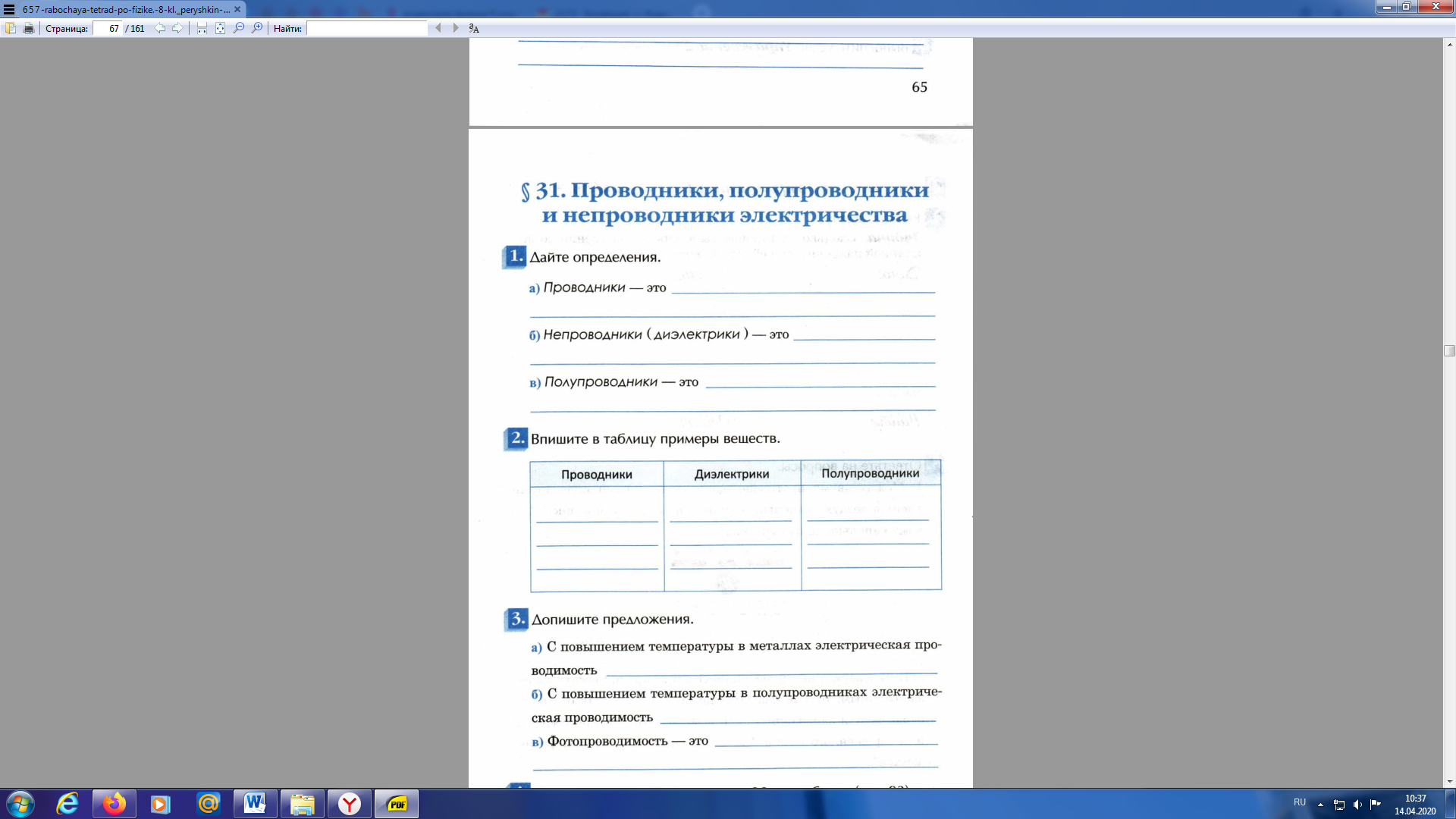 ПредметЗаданиеФорма контроля ИсторияВидеоурок по теме «От Австрийской империи к Австро-Венгрии»https://www.youtube.com/watch?v=k1vVxp6o0tAСоздать презентацию из 5-6 слайдов по данной теме.Презентацию присылать на почту Zebra2291@yandex.ruдо 11 часов  17.04.2020 года(при отправке своих фотографий убедитесь, что вы написали свою фамилию и класс) Физика§31выполнить задание (см. ниже)фотографии письменных ответов и пошаговые фотографии экспериментов прислать учителю на электронную почту moiseevaludmila2020@yandex.ru до 12 часов  16.04.2020 годаБиологияКонтрольная работа по теме: «Нервная система»Выполняем задание, фотографируем и отсылаем учителю на почту 9211515854@mail.ruдо 11 часов 16.04.2020 года116.04.06.04.20ГеографияВидеоурок по ссылке: https://yandex.ru/video/preview/?filmId=12055647775896797876&text=видеоурок%20западная%20сибирь%208%20класс&path=wizard&parent-reqid=1586790780195857-1040872383172446753900324-production-app-host-man-web-yp-75&redircnt=1586790783.1  Тема: «Западная Сибирь»Краткий конспект (можно в таблице)Выполняем задание, фотографируем и отсылаем учителю на почту 9211515854@mail.ruРаботу выполнить до 11 часов  16.04.2020 года16.04.20Русский языксайт «Решу ВПР» Контрольная работа № 37120Выполнить вариант  и отправить ответы на портале  учителю до 9 часов  16.04.2020 годаФизическая культураОценка физической  активностиВыполняем задания по таблице сфотографировать, и отправить сообщением на электронную почту desyatovsckaya@yandex.ru  до 10 часов 17 апреля 2020 года№ п/пВид нагрузкиЧисло баллов до дистанционного обученияЧисло баллов до дистанционного обученияЧисло баллов до дистанционного обученияЧисло баллов сейчасЧисло баллов сейчасЧисло баллов сейчас№ п/пВид нагрузкирегулярнонерегулярноне выполняюрегулярнонерегулярноне выполняю1Утренняя гимнастика107010702Подъем по лестнице без лифта5305303Передвижение на учебу пешком5305304Передвижение с учебы пешком5305305Физкультура в школе105010506Физкультурные занятия в свободное время30100301007Физкультурные занятия в выходные дни1571578Закаливающие процедуры5305309Участие спортивных мероприятиях1050105010Подготовка к сдаче норм ГТО1050105011Выполнение физических работ по дому50305030Штрафные очки:КурениеУпотребление алкоголяНарушение режима дняНарушение режима питания-10-10-5-5-10-10-5-5Всего баллов:Отметить в каждой строке баллы и подсчитать общее количество  баллов в каждом столбце и сделать выводОтметить в каждой строке баллы и подсчитать общее количество  баллов в каждом столбце и сделать выводОтметить в каждой строке баллы и подсчитать общее количество  баллов в каждом столбце и сделать выводОтметить в каждой строке баллы и подсчитать общее количество  баллов в каждом столбце и сделать выводОтметить в каждой строке баллы и подсчитать общее количество  баллов в каждом столбце и сделать выводОтметить в каждой строке баллы и подсчитать общее количество  баллов в каждом столбце и сделать выводОтметить в каждой строке баллы и подсчитать общее количество  баллов в каждом столбце и сделать вывод